Conferencia de las Partes en el Convenio de Minamata sobre el MercurioPrimera reuniónGinebra, 24 a 29 de septiembre de 2017Tema 5 d) del programa provisional*Cuestiones sobre las que la Conferencia de las Partes podría adoptar medidas en su primera reunión: programa de trabajo de la secretaría y presupuesto para el período 2018-2019Programa de trabajo de la secretaría y presupuesto para el bienio2018-2019		Adición 		Sinopsis de los recursos necesarios para las actividades propuestas incluidas en el programa de trabajo del Convenio de Minamata sobre el Mercurio		Nota de la secretaríaEn la presente nota se incluye un cuadro en el que se describen los recursos necesarios para las actividades que constituyen el programa de trabajo del Convenio de Minamata sobre el Mercurio para el período comprendido entre 2018 y 2019.		Sinopsis de los recursos necesarios para las actividades propuestas incluidas en el programa de trabajo del Convenio de Minamata, tanto para el Fondo Fiduciario General como el Fondo Fiduciario Especial, correspondientes al bienio 2018-2019 a Los gastos de viaje del personal pueden verse afectados por la Decisión sobre la ubicación de la secretaría.b Se prevé que el programa internacional específico, que forma parte del mecanismo financiero del Convenio, tendrá su propio presupuesto y financiará su propia plantilla.c Los costos de de mantenimiento de oficinas y servicios pueden verse afectados por las decisiones sobre los arreglos y la ubicación de la Secretaría.NACIONES UNIDASMCUNEP/MC/COP.1/21/Add.1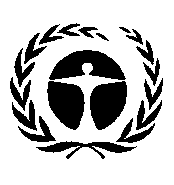 Programa de las 
Naciones Unidas para el Medio AmbienteDistr. general
3 de julio de 2017Español 
Original: inglés2018201820192019Fondo Fiduciario generalFondo Fiduciario especialFondo Fiduciario generalFondo Fiduciario especialA.	Conferencias y reunionesA.	Conferencias y reunionesA.	Conferencias y reunionesA.	Conferencias y reunionesA.	Conferencias y reunionesA.	Conferencias y reunionesA.	Conferencias y reunionesA.	Conferencias y reuniones	1.	Segunda reunión de la Conferencia de las Partes	1.	Segunda reunión de la Conferencia de las Partes	1.	Segunda reunión de la Conferencia de las Partes	1.	Segunda reunión de la Conferencia de las Partes	1.	Segunda reunión de la Conferencia de las Partes	1.	Segunda reunión de la Conferencia de las Partes	1.	Segunda reunión de la Conferencia de las Partes	1.	Segunda reunión de la Conferencia de las PartesSegunda reuniónSegunda reuniónSegunda reunión1 300 000850 000––Reuniones preparatorias regionalesReuniones preparatorias regionalesReuniones preparatorias regionales–550 000––Grupos de expertos entre períodos de sesiones basados en el tiempo establecidos por las reuniones primera y segundaGrupos de expertos entre períodos de sesiones basados en el tiempo establecidos por las reuniones primera y segundaGrupos de expertos entre períodos de sesiones basados en el tiempo establecidos por las reuniones primera y segunda120 000–120 000–		Total parcial		Total parcial		Total parcial		Total parcial1 420 0001 400 000120 000–	2.	Tercera reunión de la Conferencia de las Partes	2.	Tercera reunión de la Conferencia de las Partes	2.	Tercera reunión de la Conferencia de las Partes	2.	Tercera reunión de la Conferencia de las Partes	2.	Tercera reunión de la Conferencia de las Partes	2.	Tercera reunión de la Conferencia de las Partes	2.	Tercera reunión de la Conferencia de las Partes	2.	Tercera reunión de la Conferencia de las PartesTercera reuniónTercera reuniónTercera reunión––1 300 000850 000Reuniones preparatorias regionalesReuniones preparatorias regionalesReuniones preparatorias regionales–––550 000		Total parcial		Total parcial		Total parcial		Total parcial––1 300 0001 400 000	3.	Mesa de la Conferencia de las Partes	3.	Mesa de la Conferencia de las Partes	3.	Mesa de la Conferencia de las Partes	3.	Mesa de la Conferencia de las Partes	3.	Mesa de la Conferencia de las Partes	3.	Mesa de la Conferencia de las Partes	3.	Mesa de la Conferencia de las Partes	3.	Mesa de la Conferencia de las PartesReuniones de la MesaReuniones de la MesaReuniones de la Mesa25 000–25 000–		Total parcial		Total parcial		Total parcial		Total parcial25 000–25 000–	4.	Comité de Aplicación y Cumplimiento	4.	Comité de Aplicación y Cumplimiento	4.	Comité de Aplicación y Cumplimiento	4.	Comité de Aplicación y Cumplimiento	4.	Comité de Aplicación y Cumplimiento	4.	Comité de Aplicación y Cumplimiento	4.	Comité de Aplicación y Cumplimiento	4.	Comité de Aplicación y CumplimientoReunión del ComitéReunión del ComitéReunión del Comité30 000–30 000–		Total parcial		Total parcial		Total parcial		Total parcial30 000–30 000–Total (A)Total (A)Total (A)Total (A)1 475 0001 400 0001 475 0001 400 000B.	Creación de capacidad y asistencia técnicaB.	Creación de capacidad y asistencia técnicaB.	Creación de capacidad y asistencia técnicaB.	Creación de capacidad y asistencia técnicaB.	Creación de capacidad y asistencia técnicaB.	Creación de capacidad y asistencia técnicaB.	Creación de capacidad y asistencia técnicaB.	Creación de capacidad y asistencia técnica	5.	Creación de capacidad y programa de asistencia técnica del Convenio de Minamata	5.	Creación de capacidad y programa de asistencia técnica del Convenio de Minamata	5.	Creación de capacidad y programa de asistencia técnica del Convenio de Minamata	5.	Creación de capacidad y programa de asistencia técnica del Convenio de Minamata	5.	Creación de capacidad y programa de asistencia técnica del Convenio de Minamata	5.	Creación de capacidad y programa de asistencia técnica del Convenio de Minamata	5.	Creación de capacidad y programa de asistencia técnica del Convenio de Minamata	5.	Creación de capacidad y programa de asistencia técnica del Convenio de MinamataCuestiones transversalesCuestiones transversalesCuestiones transversales–300 000–360 000Evaluación de efectosEvaluación de efectosEvaluación de efectos–––Herramientas y metodologíasHerramientas y metodologíasHerramientas y metodologías–50 000–60 000Evaluación de las necesidadesEvaluación de las necesidadesEvaluación de las necesidades–––Actividades específicas de desarrollo de la capacidad Actividades específicas de desarrollo de la capacidad Actividades específicas de desarrollo de la capacidad –500 000–600 000Actividades solicitadas de creación de capacidadActividades solicitadas de creación de capacidadActividades solicitadas de creación de capacidad–800 000–960 000Total (B)Total (B)Total (B)Total (B)–1 650 000–1 980 000C.	Actividades científicas y técnicasC.	Actividades científicas y técnicasC.	Actividades científicas y técnicasC.	Actividades científicas y técnicasC.	Actividades científicas y técnicasC.	Actividades científicas y técnicasC.	Actividades científicas y técnicasC.	Actividades científicas y técnicas	6.	Apoyo científico a los Estados que son Partes en el Convenio de Minamata	6.	Apoyo científico a los Estados que son Partes en el Convenio de Minamata	6.	Apoyo científico a los Estados que son Partes en el Convenio de Minamata	6.	Apoyo científico a los Estados que son Partes en el Convenio de Minamata	6.	Apoyo científico a los Estados que son Partes en el Convenio de Minamata	6.	Apoyo científico a los Estados que son Partes en el Convenio de Minamata	6.	Apoyo científico a los Estados que son Partes en el Convenio de Minamata	6.	Apoyo científico a los Estados que son Partes en el Convenio de MinamataApoyo científico a los estados que son Partes en el ConvenioApoyo científico a los estados que son Partes en el ConvenioApoyo científico a los estados que son Partes en el Convenio––––		Total parcial		Total parcial		Total parcial		Total parcial––––	7.	Evaluación de la eficacia y plan de vigilancia mundial	7.	Evaluación de la eficacia y plan de vigilancia mundial	7.	Evaluación de la eficacia y plan de vigilancia mundial	7.	Evaluación de la eficacia y plan de vigilancia mundial	7.	Evaluación de la eficacia y plan de vigilancia mundial	7.	Evaluación de la eficacia y plan de vigilancia mundial	7.	Evaluación de la eficacia y plan de vigilancia mundial	7.	Evaluación de la eficacia y plan de vigilancia mundialEvaluación de la eficacia y plan de vigilancia mundialEvaluación de la eficacia y plan de vigilancia mundialEvaluación de la eficacia y plan de vigilancia mundial––––		Total parcial		Total parcial		Total parcial		Total parcial––––	8.	Presentación de informes nacionales de conformidad con el Convenio de Minamata	8.	Presentación de informes nacionales de conformidad con el Convenio de Minamata	8.	Presentación de informes nacionales de conformidad con el Convenio de Minamata	8.	Presentación de informes nacionales de conformidad con el Convenio de Minamata	8.	Presentación de informes nacionales de conformidad con el Convenio de Minamata	8.	Presentación de informes nacionales de conformidad con el Convenio de Minamata	8.	Presentación de informes nacionales de conformidad con el Convenio de Minamata	8.	Presentación de informes nacionales de conformidad con el Convenio de MinamataPresentación de informes nacionales de conformidad con el Convenio de MinamataPresentación de informes nacionales de conformidad con el Convenio de MinamataPresentación de informes nacionales de conformidad con el Convenio de Minamata30 000–30 000–		Total parcial		Total parcial		Total parcial		Total parcial30 000–30 000–Total (C)Total (C)Total (C)Total (C)30 000–30 000–D.	Gestión de los conocimientos y la información y actividades de divulgación D.	Gestión de los conocimientos y la información y actividades de divulgación D.	Gestión de los conocimientos y la información y actividades de divulgación D.	Gestión de los conocimientos y la información y actividades de divulgación D.	Gestión de los conocimientos y la información y actividades de divulgación D.	Gestión de los conocimientos y la información y actividades de divulgación D.	Gestión de los conocimientos y la información y actividades de divulgación D.	Gestión de los conocimientos y la información y actividades de divulgación 	9.	Publicaciones	9.	Publicaciones	9.	Publicaciones	9.	Publicaciones	9.	Publicaciones	9.	Publicaciones	9.	Publicaciones	9.	PublicacionesPublicaciones30 000–30 000–		Total parcial		Total parcial		Total parcial		Total parcial30 000–30 000–	10. Actividades de comunicación, divulgación y sensibilización del público	10. Actividades de comunicación, divulgación y sensibilización del público	10. Actividades de comunicación, divulgación y sensibilización del público	10. Actividades de comunicación, divulgación y sensibilización del público	10. Actividades de comunicación, divulgación y sensibilización del público	10. Actividades de comunicación, divulgación y sensibilización del público	10. Actividades de comunicación, divulgación y sensibilización del público	10. Actividades de comunicación, divulgación y sensibilización del públicoActividades de comunicación, divulgación y sensibilización del público100 000–50 000–		Total parcial		Total parcial		Total parcial		Total parcial100 000–50 000–Total (D)Total (D)Total (D)Total (D)130 000–80 000–E.	Administración generalE.	Administración generalE.	Administración generalE.	Administración generalE.	Administración generalE.	Administración generalE.	Administración generalE.	Administración general	11.	Dirección y gestión ejecutivas	11.	Dirección y gestión ejecutivas	11.	Dirección y gestión ejecutivas	11.	Dirección y gestión ejecutivas	11.	Dirección y gestión ejecutivas	11.	Dirección y gestión ejecutivas	11.	Dirección y gestión ejecutivas	11.	Dirección y gestión ejecutivasAdministración general––––Viajes del personala200 000–200 000–		Total parcial		Total parcial		Total parcial		Total parcial200 000–200 000–	12.	Cooperación y coordinación internacionales	12.	Cooperación y coordinación internacionales	12.	Cooperación y coordinación internacionales	12.	Cooperación y coordinación internacionales	12.	Cooperación y coordinación internacionales	12.	Cooperación y coordinación internacionales	12.	Cooperación y coordinación internacionales	12.	Cooperación y coordinación internacionalesCooperación en el programa más general de desarrollo sostenible y medio ambiente––––Cooperación con el grupo de productos químicos y desechos––––Otras actividades de cooperación y coordinación––––		Total parcial		Total parcial		Total parcial		Total parcial––––	13.	Recursos financieros y mecanismo financiero 	13.	Recursos financieros y mecanismo financiero 	13.	Recursos financieros y mecanismo financiero 	13.	Recursos financieros y mecanismo financiero 	13.	Recursos financieros y mecanismo financiero 	13.	Recursos financieros y mecanismo financiero 	13.	Recursos financieros y mecanismo financiero 	13.	Recursos financieros y mecanismo financiero Mecanismo financierob––––Recursos financieros––––		Total parcial		Total parcial		Total parcial		Total parcial––––Total (E)Total (E)Total (E)Total (E)200 000–200 000–F.	Actividades jurídicas y normativasF.	Actividades jurídicas y normativasF.	Actividades jurídicas y normativasF.	Actividades jurídicas y normativasF.	Actividades jurídicas y normativasF.	Actividades jurídicas y normativasF.	Actividades jurídicas y normativasF.	Actividades jurídicas y normativas	14.	Actividades jurídicas y normativas 	14.	Actividades jurídicas y normativas 	14.	Actividades jurídicas y normativas 	14.	Actividades jurídicas y normativas 	14.	Actividades jurídicas y normativas 	14.	Actividades jurídicas y normativas 	14.	Actividades jurídicas y normativas 	14.	Actividades jurídicas y normativas Actividades jurídicas y normativas Actividades jurídicas y normativas ––––Total (F)Total (F)Total (F)Total (F)––––G.	Mantenimiento de oficinas y servicioscG.	Mantenimiento de oficinas y servicioscG.	Mantenimiento de oficinas y servicioscG.	Mantenimiento de oficinas y servicioscG.	Mantenimiento de oficinas y servicioscG.	Mantenimiento de oficinas y servicioscG.	Mantenimiento de oficinas y servicioscG.	Mantenimiento de oficinas y serviciosc	15.	Mantenimiento de oficinas y servicios	15.	Mantenimiento de oficinas y servicios	15.	Mantenimiento de oficinas y servicios	15.	Mantenimiento de oficinas y servicios	15.	Mantenimiento de oficinas y servicios	15.	Mantenimiento de oficinas y servicios	15.	Mantenimiento de oficinas y servicios	15.	Mantenimiento de oficinas y serviciosMantenimiento de oficinas y serviciosMantenimiento de oficinas y servicios200 000 –200 000 –		Total parcial		Total parcial		Total parcial		Total parcial200 000–200 000–	16.	Servicios de tecnología de la información	16.	Servicios de tecnología de la información	16.	Servicios de tecnología de la información	16.	Servicios de tecnología de la información	16.	Servicios de tecnología de la información	16.	Servicios de tecnología de la información	16.	Servicios de tecnología de la información	16.	Servicios de tecnología de la informaciónServicios de tecnología de la informaciónServicios de tecnología de la información80 000–80 000 –		Total parcial		Total parcial		Total parcial		Total parcial80 000–80 000–Total (G)Total (G)Total (G)Total (G)280 000–280 000–Recursos necesarios para todas las actividadesRecursos necesarios para todas las actividadesRecursos necesarios para todas las actividadesRecursos necesarios para todas las actividadesRecursos necesarios para todas las actividadesRecursos necesarios para todas las actividadesRecursos necesarios para todas las actividadesRecursos necesarios para todas las actividadesTotal (A a G), excluidos los gastos de apoyo a los programasTotal (A a G), excluidos los gastos de apoyo a los programasTotal (A a G), excluidos los gastos de apoyo a los programasTotal (A a G), excluidos los gastos de apoyo a los programas2 115 0003 050 0002 065 0003 380 000Gastos de apoyo a los programasGastos de apoyo a los programas274 950396 500268 450439 400Total (A a G), incluidos los gastos de apoyo a los programasTotal (A a G), incluidos los gastos de apoyo a los programasTotal (A a G), incluidos los gastos de apoyo a los programasTotal (A a G), incluidos los gastos de apoyo a los programas2 389 9503 446 5002 333 4503 819 400Total de recursos necesarios, por añoTotal de recursos necesarios, por añoTotal de recursos necesarios, por añoTotal de recursos necesarios, por año5 836 4505 836 4506 152 8506 152 850